     ҠАРАР                                      №25                 ПОСТАНОВЛЕНИЕ   25 март 2015 й.                                                      25 марта 2015 г.«О предоставлении земельного участка в арендуПетрову Павлу Сергеевичу»В соответствии с Земельным кодексом Российской Федерации от 25.10.2001г. №136-ФЗ, ст. 9 и 10 Федерального закона «Об обороте земель сельскохозяйственного назначения» от 24.07.2002 г. № 101-ФЗ, Федерального закона «О введении в действие земельного кодекса Российской Федерации» от 25 октября 2001 года N 137-ФЗ, Федеральным законом «Об общих принципах организации местного самоуправления в Российской Федерации» от 06.10.2003 г. N 131-ФЗ, на основании информационного сообщения в газете «Шаранские просторы – Шаран киңлекләре» от 17 февраля 2015 года № 18 и единственного заявления Петрова Павла Сергеевича на предоставление земельного участка в аренду (вх.№ об–362/5 от 17.03.2015 г.), ПОСТАНОВЛЯЮ:	1. Предоставить Петрову Павлу Сергеевичу, 10.06.1988 года рождения, ИНН 025101987466, СНИЛС 117-827-906-84, паспорт 80 09 870765, выдан 26.08.2009 года Отделением УФМС России по Республике Башкортостан в Шаранском районе, код подразделения 020-069, зарегистрированному по адресу: Россия, Республика Башкортостан, Шаранский район, с. Новоюмашево, ул. Центральная, д. 87, в аренду сроком на 10 (десять) лет земельный участок из земель сельскохозяйственного назначения, находящийся по адресу (имеющий адресные ориентиры): Республика Башкортостан, р-н Шаранский, с/с Мичуринский, кадастровый номер 02:53:033501:184, разрешенное использование: Для ведения личного подсобного хозяйства (полевой участок), вид сельскохозяйственных угодий - сенокос, площадью 22039 кв.м.	2. Участок не обременен публичным сервитутом и иными правами третьих лиц.	3. Петрову Павлу Сергеевичу:	использовать земельный участок в соответствии с его целевым назначением и принадлежностью к категории земель и разрешенным использованием, способами, которые не должны наносить вред окружающей среде, в том числе земле как природному объекту;	сохранять межевые, геодезические и другие специальные знаки, установленные на земельном участке в соответствии с законодательством;	осуществлять мероприятия по охране земель, соблюдать порядок их использования;	своевременно приступить к использованию земельного участка;	своевременно производить платежи за землю;	соблюдать при использовании земельного участка требования градостроительных регламентов, строительных, экологических, санитарно-гигиенических, противопожарных и иных правил, нормативов;	не допускать загрязнение, захламление, деградацию и ухудшение плодородия почв;	не нарушать права других землепользователей и землевладельцев;	выполнять иные требования, предусмотренные законами.4. Заключить договор аренды с Петровым Павлом Сергеевичем.5. Управляющему делами администрации уведомить Петрова Павла Сергеевича о принятии данного постановления.6. Контроль за исполнением Постановления оставляю за собой.Глава сельского поселения					В.Н. КорочкинБАШКОРТОСТАН РЕСПУБЛИКАҺЫШаран районы муниципаль районыныңМичурин ауыл  Советы ауыл  биләмәһе хакимиәте482638, Мичуринск ауылы, Урман-парк урамы ,  12тел.(34769)  2-44-48E-mail: michurss@yandex.ru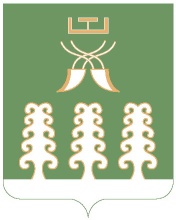 РЕСПУБЛИКА БАШКОРТОСТАН Администрация сельского поселенияМичуринский сельсовет муниципального района Шаранский район452638,с. Мичуринск,ул. Лесопарковая ,12тел.(34769) 2-44-48E-mail: michurss@yandex.ru